Palm Oil & the Orang-utan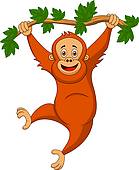 For the next few lessons we will look at Orang-utans, Palm Oil - and the connection between them.What do you know about orang-utans?  (see Handout 1a)What is palm oil?  Please go to http://www.abc.net.au/btn/story/s4014898.htm (click on the link on the right ‘About Palm Oil:  Palm Oil Investigations’).  Where did the oil palm originate?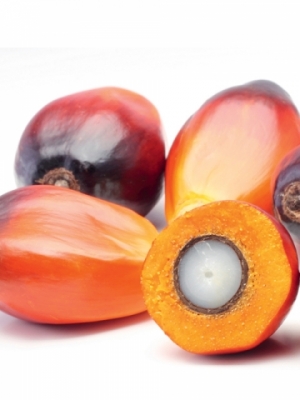 What type of climate does it flourish in?Where does it grow?How did the world export of palm oil increase between 1962 and 1982?Where does 87% of the world production of Palm Oil come from?What is it used for?What are palm oil plantations? (go back to the previous page and click on the link on the right ‘Orangutans and oil palm plantations: WWF’).There are around 11 million hectares of oil palm plantations in the world.  How many hectares are found in Indonesia?What is the problem with this?Give an exampleWhat are Orang-utans? (click on ‘view online WWF profile’ for both the Sumatran and Borneo Orang-utans and complete the Key Facts on the next page.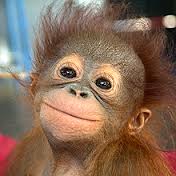 Go back and move down the page until you see ‘What is the connection between orang-utans and oil palm?’What type of problem do the orang-utans find themselves in? Why?5a.  Orang-utan infants.  Please read handout 5.1 and complete 5.25b.  What are Rocky and Rickina’s stories?  Go back again to the Behind the News Palm Oil page and click on ‘The Story of Rocky and Rickina’In a Word Document, create two biographies for the orang-utans, including a picture.  You will need to cover: NameSexApproximate date of birthArrival datePhysical condition nowHow he/she arrived at the Care CentreCondition on arrival        5c.  Mapping Activity.  Please complete Handout 5.3Which types of products contain palm oil?  Go to the following site and create a poster to illustrate why palm oil is used in each of the 12 categories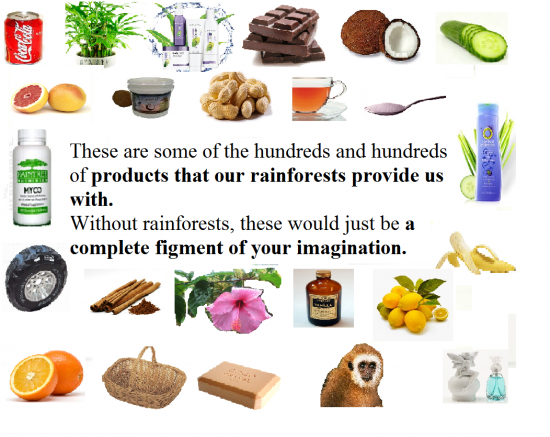                http://www.worldwildlife.org/pages/which-  everyday-products-contain-palm-oilhttp://www.saynotopalmoil.com/What_can_i_do.php   Go down until sustainable and explain what it isWhat are the actual products in the supermarket?  Please go to the following site, noting that Left Hand column are products that contain palm oil, and the right hand column contains palm oil free alternatives.http://www.palmoilinvestigations.org/products-australiaCreate a table of at least 40 products that you eat.  In a second column include a palm oil free product that you could eat insteadIn a group of 2-3, create a short film (2 minutes) which explains what we all can do to help the wild orang-utans.  Go to http://www.mongabay.com/take-action/orangutans.html  for some ideas.  See Handout 9 for ideas on how to start your performancePoints to cover:  What is palm oilOrang-utansDestruction of their habitatWhat we can doWrite a half page essay    describing and explaining the issues surrounding the destruction of Tropical Rainforests & the Orang-utans for the production of Palm Oil.  Use the site below to guide your writing (links to find the information are included.  See Handout 10 for a hard copy of the writing guide.http://www.scribd.com/fullscreen/123745257?access_key=key-28pgy5at417uo4urfmz9&allow_share=false&escape=false&show_recommendations=false&view_mode=scrollWordsearch Handout 11